CORPORATE SOCIAL RESPONSIBILITY (CSR) MELALUI LEMBAGA PELTIHAN KERJA DI PT. TRISCO TAILORED APPAREL MANUFACTURINGCORPORATE SOCIAL RESPONSIBILITY (CSR) THROUGH TRAINING INSTITUTE AT PT. TRISCO TAILORED APPAREL MANUFACTURINGOleh :Saisar Hisar Ambrosius142050369SKRIPSIUntuk Memperoleh Gelar Sarjana Pada Program Studi Ilmu Komunikasi Fakultas Ilmu Sosial dan Ilmu Politik Universitas Pasundan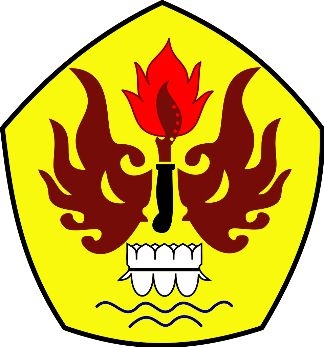 JURUSAN ILMU KOMUNIKASIFAKULTAS ILMU SOSIAL DAN ILMU POLITIKUNIVERSITAS PASUNDAN2018